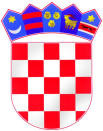 REPUBLIKA HRVATSKAZAGREBAČKA ŽUPANIJAOPĆINA BRDOVECOSNOVNA ŠKOLA IVANA PERKOVCA10292 Šenkovec, Zagrebačka 30tel./fax 01/3395-758e-mail: os-ivana-perkovca@zg.htnet.hrKLASA: 007-04/22-01/05URBROJ: 238-03-33-01-22-3Šenkovec, 15.09.2022.Z A K L J U Č C I13. sjednice Školskog odbora održane u četvrtak, 15.09.2022. godine, s početkom u 18:00 sati u Osnovnoj školi  Ivana Perkovca Nazočni: Nikša Crljen, Mladen Debeljak, Vladimir Novaković,  Stanko Leskovšek,  Gordana Štefančić – članovi;  Vesna Javor- ravnateljica ŠkoleNisu nazočni:  Božica Krulić, Ivanka Šoštarić, (opravdano nenazočni)Zapisničarka: Marina Valenčak, tajnicaZ a k l j u č a k  1.Jednoglasno se  (5 glasova „za“)  prihvaća zapisnik 12. sjednice Školskog odbora, 007-04/22-01/04,  URBROJ: 238-03-33-01-22-2, od  15.07.2022. godine.       Z a k l j u č a k  2.Jednoglasno se (5 glasova „za“) daje prethodnu suglasnost za donošenje odluke o sporazumnom prestanku ugovora o radu s radnicom Petrom Tucman, s danom 14.10.2022. godine.Z a k l j u č a k  3.Jednoglasno se (5 glasova „za“) donosi  Odluka o I. izmjeni i dopuni Plana nabave OŠ Ivana Perkovca za 2022. godinu. Z a k l j u č a k  4.Jednoglasno se (5 glasova „za“) donosi  Odluka o cijeni obroka školske kuhinjeČlanak 1.	Cijena mliječnog obroka u školskoj kuhinji iznosi 7,50 kuna dnevno (1 EUR- fiksni tečaj konverzije 7,53450).Članak 2.	Cijena prehrane učenika u programu produženog boravka iznosi 15,00 kuna (1,99 EUR - fiksni tečaj konverzije 7,53450).Članak 3.	Cijena obroka školske kuhinje iz članka 1. i 2. ove Odluke podložna je promjenama.O promjenama cijene obroka školske kuhinje Školski odbor će naknadno odlučivati.Članak 4.	Ova odluka stupa na snagu danom donošenja.Z a k l j u č a k  5.Jednoglasno se (5 glasova „za“) donosiOdluka o iznosu zakupnine za korištenje školske športske dvoraneI.	Zakupnina za korištenje školske športske dvorane za korisnike koji u svojem radu uključuju djecu iznosi 250,00 kuna (33,18 EUR- fiksni tečaj konverzije 7,53450).	Zakupnina za korištenje školske športske dvorane za ostale korisnike iznosi 300,00 kuna (39,81 EUR-  fiksni tečaj konverzije 7,53450).Članak 2.	Cijena zakupnine iz članka 1.  ove Odluke podložna je promjenama. O promjenama zakupnine Školski odbor će naknadno odlučivati.Članak 3.	Ova odluka stupa na snagu danom donošenja.	Zapisničarka					Predsjednica Školskog odbora             Marina Valenčak				         Gordana Štefančić